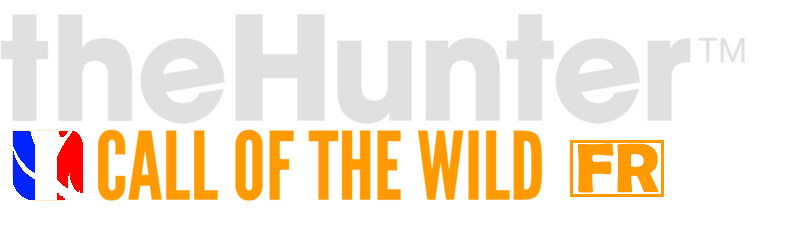 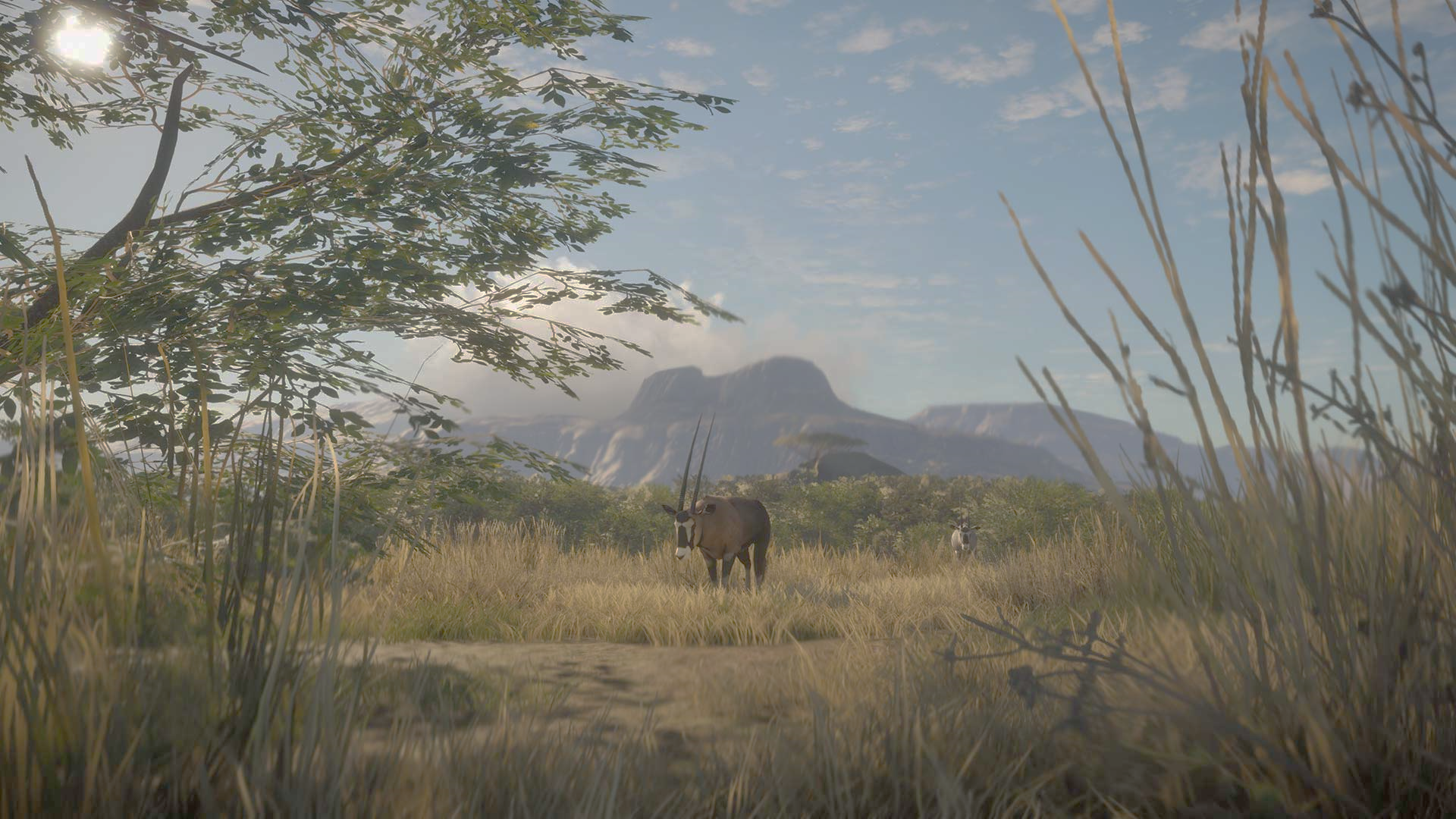 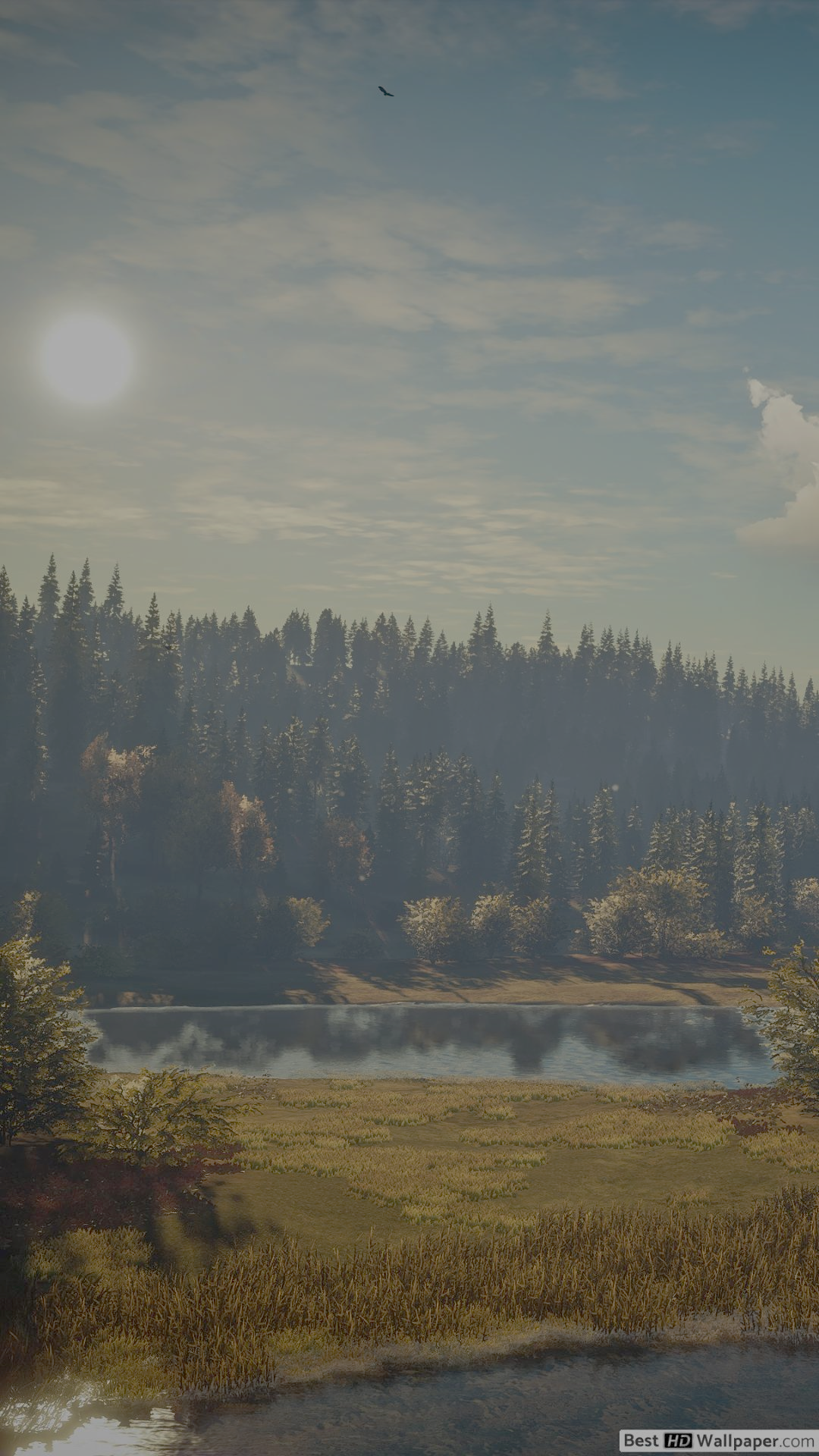 Comment faire un diamant ?Les trophées sur le jeu sont classés dans cet ordre :BronzeArgentOr DiamantPour faire un diamant, il faut respecter 4 conditions :Le calibre utilisé doit être adapté à la catégorie de l’animal tiréL’animal ne doit pas avoir été touché par plus de 2 tirsL’organe de trophée ne doit pas avoir été touchéUn organe vital doit avoir été touchéSi ces 4 conditions sont remplies, il faudra que l’animal ait le score minimum pour être diamant, le score est attribué par le type de trophée uniquement.Si une ou plusieurs des 4 conditions ne sont pas remplies, alors il sera attribué à l’animal un trophée de moins. Si il aurait du être diamant, alors il sera or.On peut approximativement prédire si l’animal ciblé est un potentiel diamant, grâce au repérage de son niveau, il peut l’être si son niveau est le niveau maximum de l’espèce mais cela n’arrive pas à tous les coups. Le niveau de difficulté de l’animal n’est plus un facteur fiable depuis la MAJ TruScore.Un animal de niveau inférieur au niveau max de l’espèce peut aussi être diamant mais dans de plus rares cas.Toutes les infos sur les catégories, les types de trophées, les scores sont dans les annexes.ExemplePour faire un cerf élaphe diamant, il faut que le score du cerf soit               supérieur à 249, et il faut :Ne pas tirer dans la tête pour ne pas toucher l’organe de trophéeUtiliser une arme qui peut tirer des animaux de catégorie 6Toucher un ou plusieurs organes vitauxNe pas le toucher avec plus de 2 tirs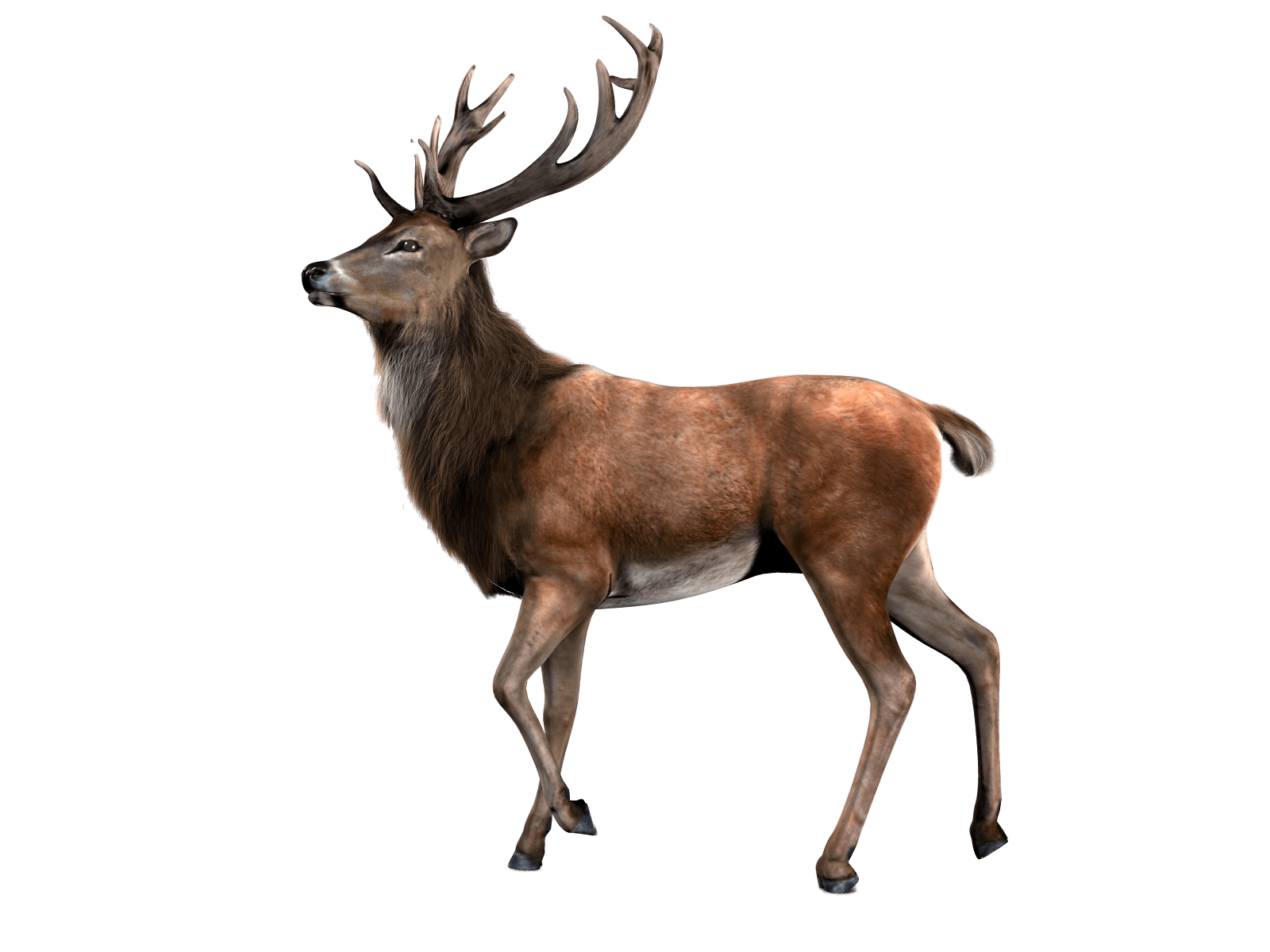 Le score du cerf est-t’il supérieur à 249 ?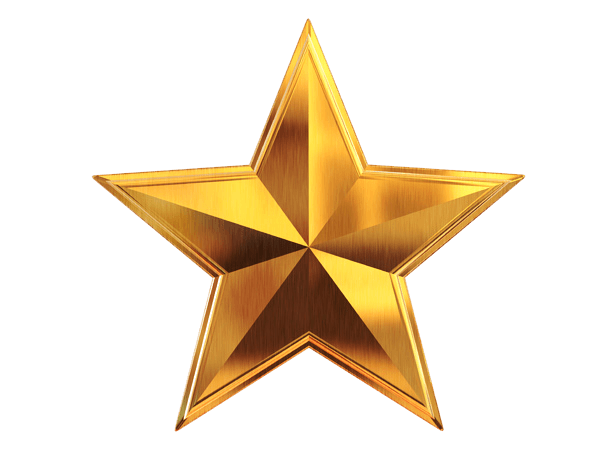 Les 4 conditions ont-elles été remplies ?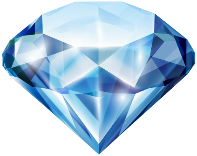      DiamantInfos sur les DLCVous n’avez pas besoin du DLC Canard ou Oie pour chasser les canards ou les oiesVous n’avez pas besoin du DLC d’une reserve pour rejoindre une partie multijoueur sur cette réserve, si l’hôte de la partie quitte et que personne sur le serveur n’a le DLC, alors vous aurez 15 minutes avant que le serveur se fermeLes armes inclues dans les DLC réserves sont payantes à l’achat et les armes inclues dans les autres DLC sont gratuites à l’achatLes tenues inclues dans les DLC réserve n’ont aucun impact sur votre visibilitéConseils pour débuterNe pas courrir est très importantNe pas essayer de tirer avec la .243 sur un gros animal, ça sera inutileFaire les missionsLes animaux comme les renards, les coyotes, etc… tombent facilement à la .243 et rapportent beaucoup d’argentVous pouvez vous rendre aux points d’interêts des animaux (Manger, boire, dormir) aux heures indiquées dessus, vous y trouverez sûrement des animaux, mais si vous tuez trop de gibier sur ces points, le point disparaitra.La 7mm Magnum est l’arme la plus polyvalente sans DLC       pour les gibiers moyensNous conseillons de ne pas viser la tête mais cœur / poumonsInfos sur le jeuVous ne pouvez pas poser une forme d’appelant d’une espèce si cette espèce n’est pas présente sur la réserve, exemple : Vous ne pouvez pas poser des formes de colvert sur Yukon Valley, des formes d’oie sur Layton, etc…Le spawn des animaux rares et diamants est aléatoireIl n’y a pas plus d’animaux, de gros trophées ou d’animaux rares en solo qu’en multijoueur et inversementUn cercle violet sur la carte veut dire qu’un animal tiré à cet endroit est mort,  il y a donc du sang au milieu du cercle, les animaux seront plus méfiants aux alentours de celui-ci tant qu’il n’a pas disparu, si aucun cercle n’est apparu à l’endroit ou vous avez tiré, l’animal est donc encore vivantLes balles à tête polymère offrent une meilleure pénétration, elles seront donc mieux pour la longue distance, mais pas à courte distance, elles ne sont donc pas forcément meilleures que les têtes mollesOn ne trouve pas plus facilement les animaux ou plus de rares / trophées en augmentant de niveauMême en étant niveau 60, vous n’aurez jamais assez de points de talents / compétences pour tout débloquerLa distance maximum d’affichage au sol est de ~410m, mais il est possible d’augmenter cette distance en étant en hauteur, la distance réelle du tir sera celle à vol d’oiseau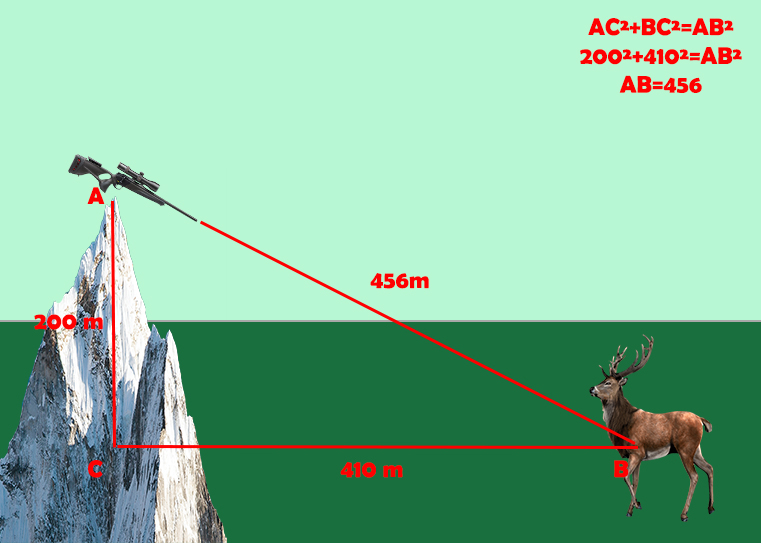 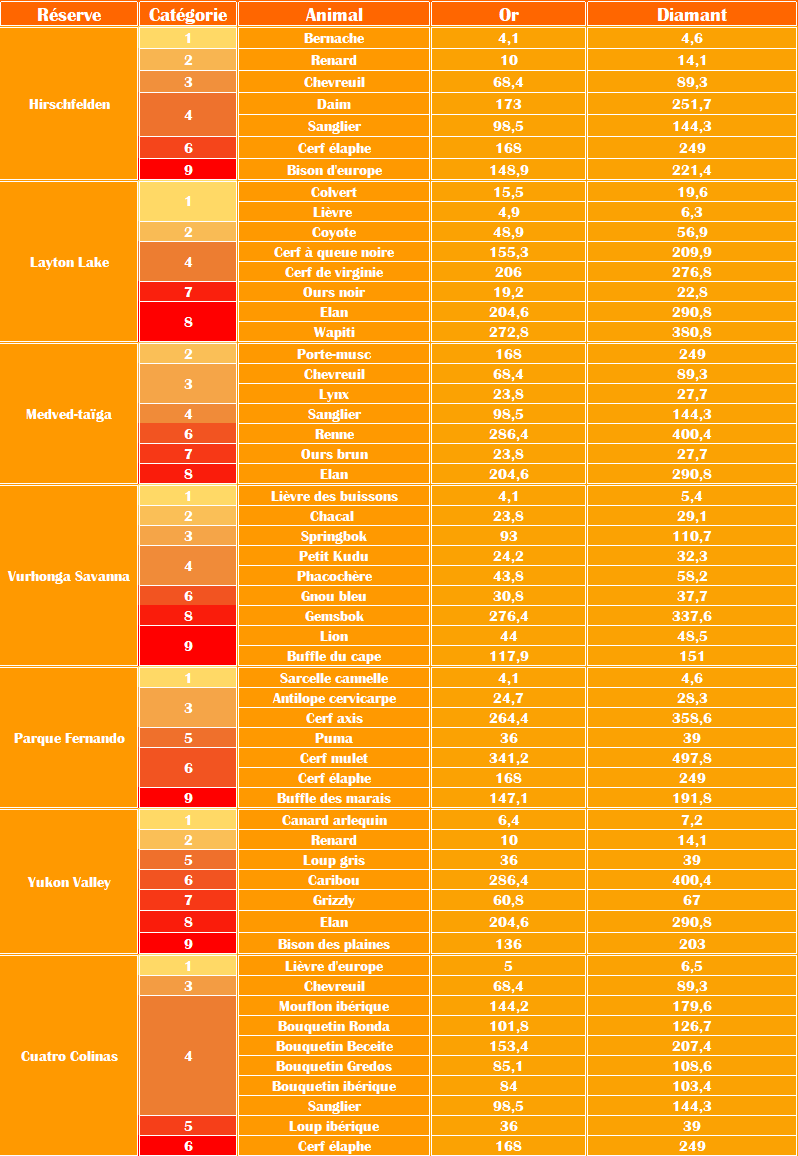 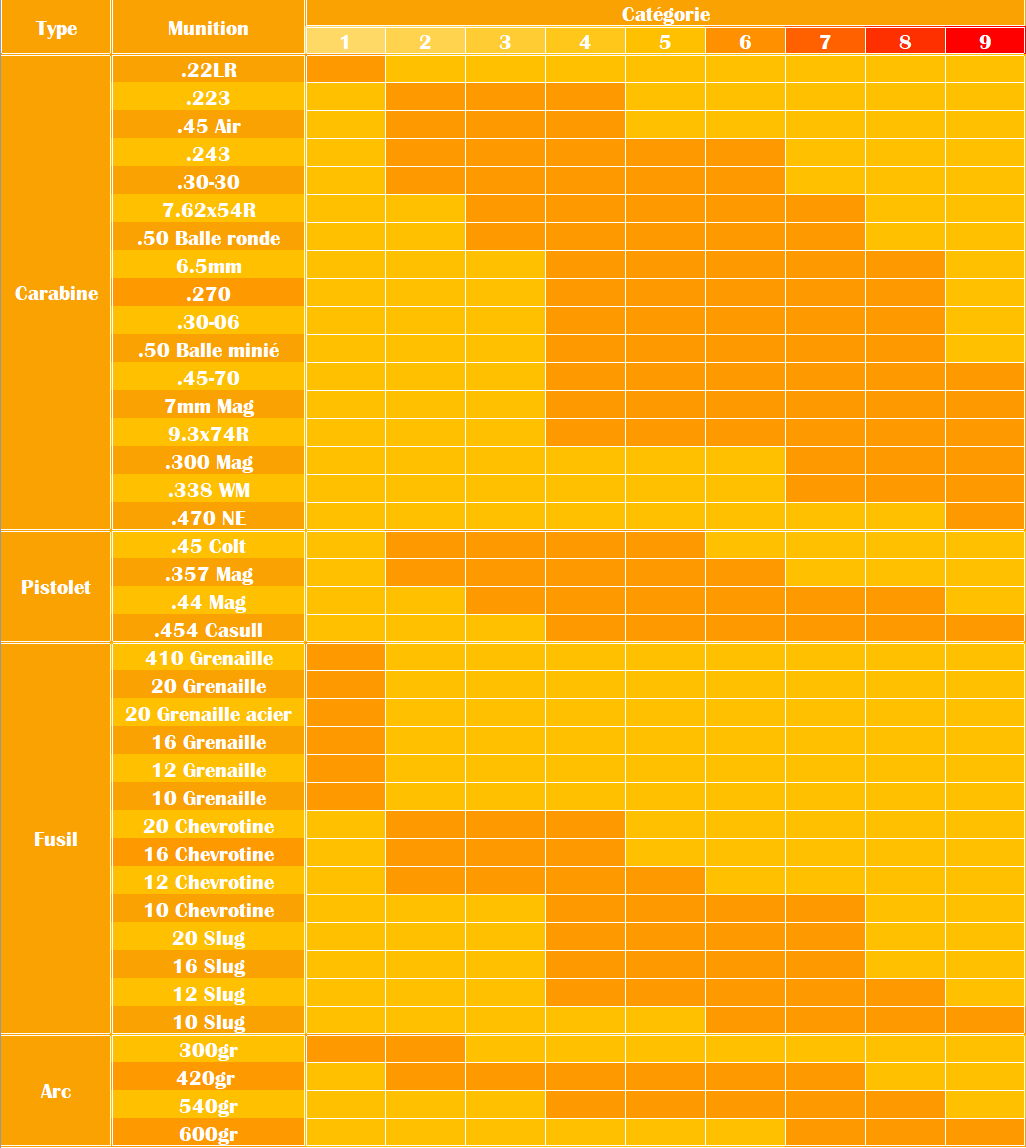 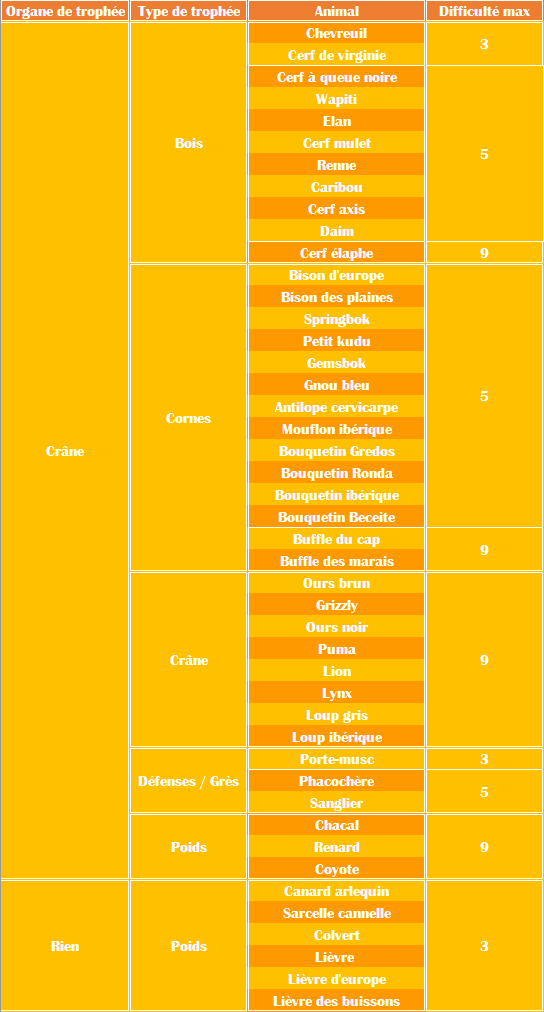 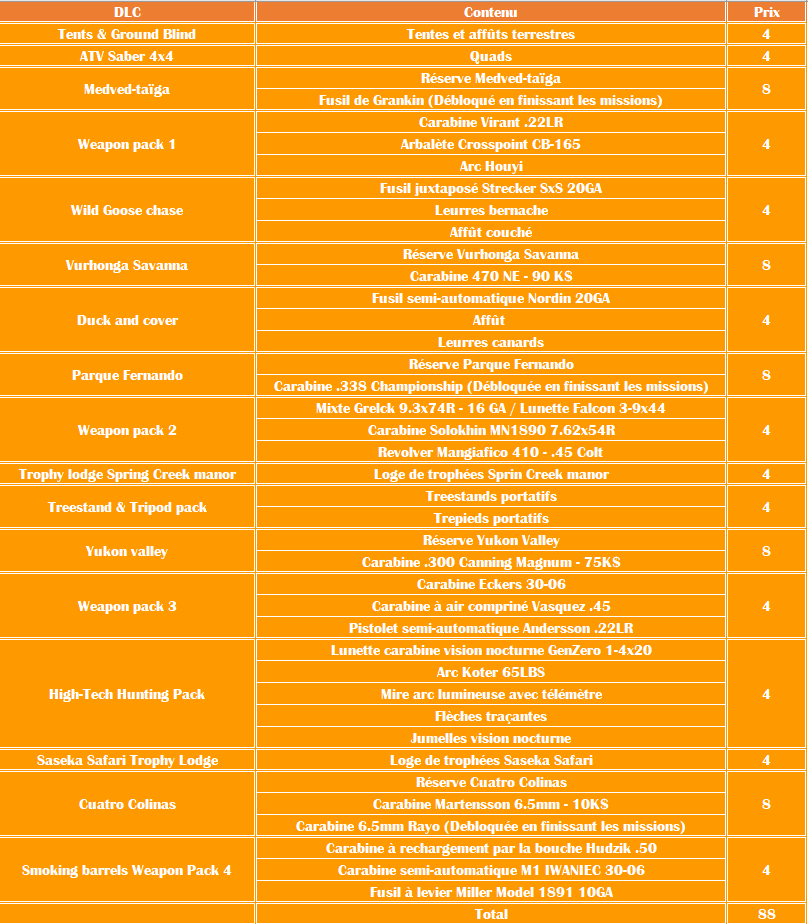 